㈜경동산기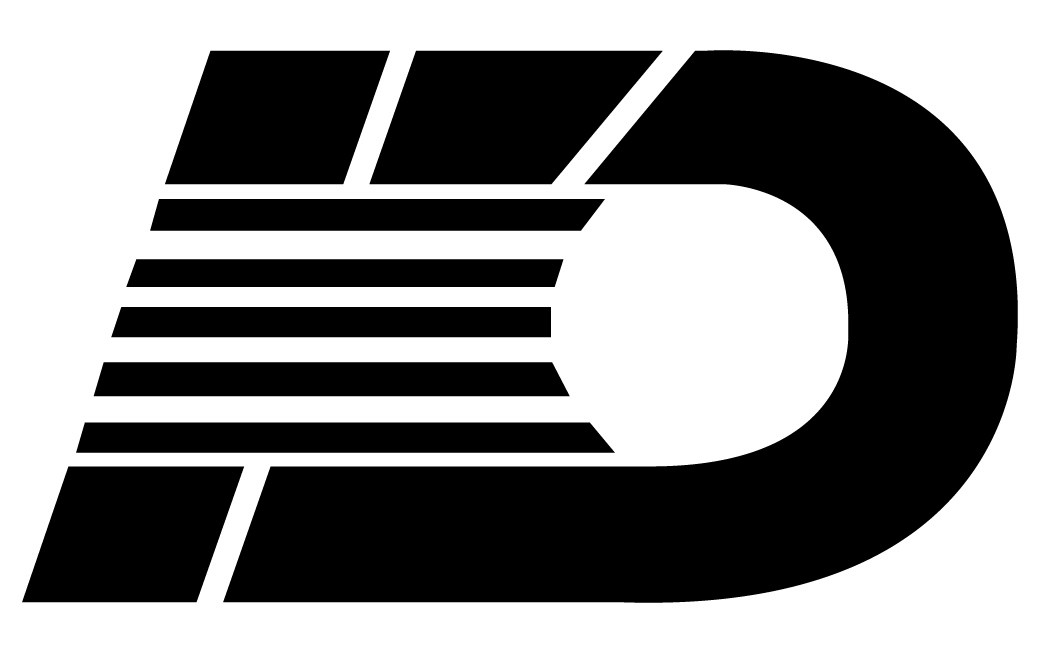 웹 개발 담당자 채용모집 부문 및 자격요건근무조건 및 환경접수기간 및 방법기타 유의사항입사지원 서류에 허위사실이 발견될 경우, 채용확정 이후라도 채용이 취소될 수 있습니다.복리후생경력무관(신입포함)급여회사내규에 따름학력학력무관근무형태정규직 수습기간 3개월나이/성별무관근무일시주 5일(월~금)우대사항관련전공 및 경험자근무지역경북 경산시모집분야담당업무자격요건 및 우대사항전산개발-  전산개발프론트엔드: javascript, jQuery, CSS, HTML5, 네이버지도 API, TMAP API, 구글 차트백엔드: 톰캣, JSP & SERVLET자격요건학력: 무관경력: 무관(신입도 지원가능)성별: 무관모집인원:1 명우대사항컴퓨터활용능력 우수운전가능자차량소지자웹개발(JSP, 톰캣, javascript)경험제조업 ERP경험자정보처리기사컴퓨터공학/소프트웨어공학 전공근무형태정규직(수습기간) 3개월근무부서전산근무요일/시간주 5일(월~금) 오전 9시 ~ 오후 6시근무지역경북 - 경산시급여회사내규에 따름회사주소경북 경산시 진량읍 금박로 461 ㈜경동산기접수기간2019년 4월 1일 (수) ~ 2019년 5월 10일(금) 24시이력서양식사람인 온라인 이력서접수방법사람인 입사지원지원급/보험지원급/보험급여제도급여제도선물건강검진, 업무활동비 지급건강검진, 업무활동비 지급퇴직금, 야근수당, 휴일(특근)수당, 4대보험퇴직금, 야근수당, 휴일(특근)수당, 4대보험명절선물/귀향비교육/생활교육/생활근무 환경근무 환경조직문화점심식사 제공, 사우회(경조사회), 간식 제공, 음료제공(차, 커피)점심식사 제공, 사우회(경조사회), 간식 제공, 음료제공(차, 커피)회의실, 사내정원, 유니폼지급, 사무용품 지급회의실, 사내정원, 유니폼지급, 사무용품 지급회식강요 안함, 야근강요 안함, 자유복장리프레시리프레시연차, 육아휴직연차, 육아휴직지원방법사람인사람인접수양식사람인 이력서 양식사람인 이력서 양식담당자홍승목(관리부)홍승목(관리부)연락처053-857-6331/010-7777-4880053-857-6331/010-7777-4880FAX053-857-6335053-857-6335